Trip Planning Information Pack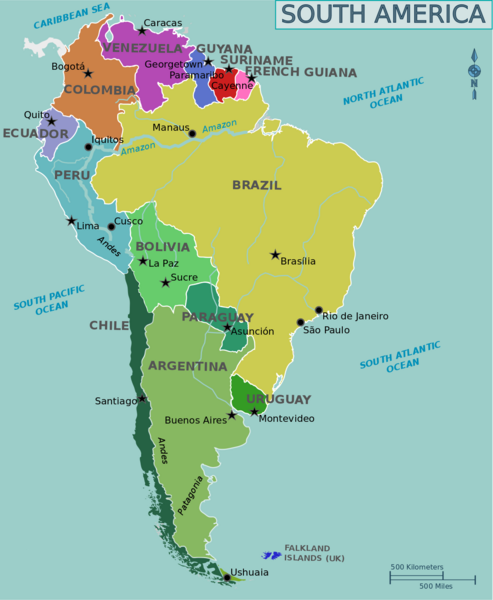 Cost of Flights Around South America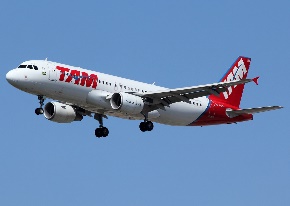 Flights from Rio de JaneiroBuenos Aires (Argentina) - £383Bogota (Colombia) - £1176Santiago (Chile) - £574Lima (Peru) - £430Quito (Ecuador) - £1485Caracas (Venezuela) - £967Montevideo (Uruguay) - £386Sucre (Bolivia) - £889Flights from BogotaBuenos Aires (Argentina) - £1430Rio de Janeiro (Brazil) - £1164Santiago (Chile) - £851Lima (Peru) - £167Quito (Ecuador) - £562Caracas (Venezuela) - £364Montevideo (Uruguay) - £1169Sucre (Bolivia) - £1096Flights from Buenos AiresRio de Janeiro (Brazil) - £357Bogota (Colombia) - £1063Santiago (Chile) - £348Lima (Peru) - £633Quito (Ecuador) - £1254Caracas (Venezuela) - £861Montevideo (Uruguay) - £132Sucre (Bolivia) - £529Flights from SantiagoBuenos Aires (Argentina) - £1430Rio de Janeiro (Brazil) - £1164Santiago (Chile) - £851Lima (Peru) - £167Quito (Ecuador) - £562Caracas (Venezuela) - £364Montevideo (Uruguay) - £1169Sucre (Bolivia) - £1096Flights from LimaBuenos Aires (Argentina) - £660Bogota (Colombia) - £482Santiago (Chile) - £346Rio de Janeiro (Brazil) - £885Quito (Ecuador) - £403Caracas (Venezuela) - £685Montevideo (Uruguay) - £917Sucre (Bolivia) - £1096Flights from QuitoBuenos Aires (Argentina) - £1546Bogota (Colombia) - £560Santiago (Chile) - £801Lima (Peru) - £518Rio de Janeiro (Brazil) - £2271Caracas (Venezuela) - £597Montevideo (Uruguay) - £1097Sucre (Bolivia) - £2018Flights from CaracasBuenos Aires (Argentina) - £1868Bogota (Colombia) - £482Santiago (Chile) - £1116Lima (Peru) - £593Quito (Ecuador) - £408Rio de Janeiro (Brazil) - £2514Montevideo (Uruguay) - £729Sucre (Bolivia) - £1650Flights from MontevideoBuenos Aires (Argentina) - £245Bogota (Colombia) - £1010Santiago (Chile) - £349Lima (Peru) - £671Quito (Ecuador) - £634Caracas (Venezuela) - £1481Rio de Janeiro (Brazil) - £363Sucre (Bolivia) - £510Cost of AccommodationThe following prices are the cost of accommodation for one night and one person in the city stated: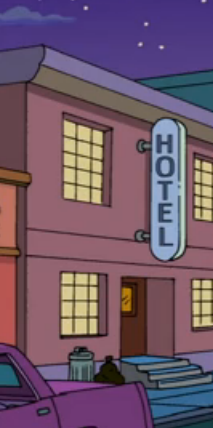 Rio de Janeiro - £202Buenos Aires – £171Bogota – £65Santiago – £131Lima – £241 Quito – £148Caracas – £128Montevideo – £149Sucre - £61Cost of Eating OutThe following prices are the cost of eating a three course meal in a restaurant for one person in the city stated: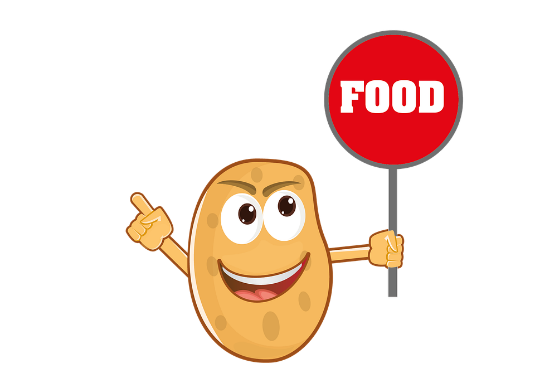 Rio de Janeiro - £47Buenos Aires – £39Bogota – £43Santiago – £34Lima – £27Quito – £49Caracas – £34Montevideo – £48Sucre - £23Cost of TransportThe following costs are the costs for a day of transport to get around the city stated:Rio de Janeiro –	Bus - £16, 		Train - £23, 	Taxi - £35Buenos Aires – 	Bus - £19, 		Train - £32, 	Taxi - £27Bogota – 		Bus - £24, 		Train - £37, 	Taxi - £18Santiago – 		Bus - £8, 		Train - £48, 	Taxi - £7Lima – 		Bus - £27, 		Train - £17, 	Taxi - £49Quito – 		Bus - £38, 		Train - £5,  	Taxi - £56Caracas – 		Bus - £42, 		Train - £26, 	   Taxi - £72Montevideo – 	          Bus - £23, 	          Train- £38, 	  Taxi - £16Sucre - 		Bus - £17, 		Train - £59, 	  Taxi - £24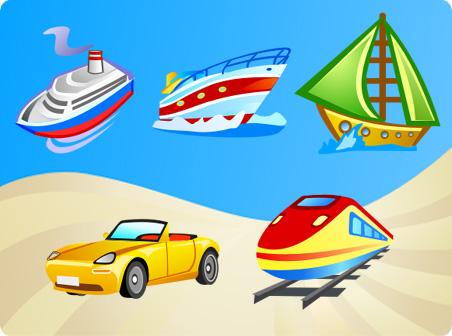 